EAST SUSSEX COUNTY COUNCIL JOB DESCRIPTION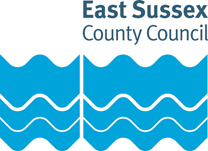 JOB TITLE: Participation WorkerDEPARTMENT: Children’s ServicesLOCATION: LewesGRADE: JNC Unqualified 11-14; Qualified 15-18 RESPONSIBLE TO: Equality and Participation OfficerPurpose of the Role:Support and develop the participation of children and young people in decision-making and service planning, delivery and evaluation.Key tasks:To ensure that children and young people are well prepared and supported so that they are able to participate meaningfully and make a meaningful contribution to the development of services.To develop and support the East Sussex Youth Cabinet and UKYP members and help them take forward their campaigns.To develop and support a Service User Evaluation Framework for services that affect children and young people. Recruit and train young people to meaningfully participate and deliver evaluation activities.To work co-operatively with other workers within the Children’s Services and across other agencies to help develop and share best practice in youth participation.To promote an understanding of inclusive practices in the participation of children and young people that recognises the diversity of individuals and groups that includes gender, disability, ethnic and cultural backgrounds, faith, sexual orientation and socio-economic status. To assist in the provision of training for young people, managers, professionals and elected members on youth participation.To assist in the implementation of ‘Participation and Engagement Strategy’ that supports the work of Children’s Services and our partners within the Children’s Trust.To encourage and foster a climate where children and young people are keen to become involved and are provided with a wide range of mechanisms and support to enable them to do so.To carry out the above duties clearly demonstrating an understanding of diversity and equality for the County Council and Children’s Services.To undertake available training opportunities and show a commitment to continuous development, to maximise your potential and ensure the efficient and effective delivery of County Council services.Undertake any other tasks commensurate with the grading and level of responsibility of the post.Working patterns will be flexible, including evenings and at least one weekend per month.This job description sets out the duties of the post at the time it was drawn up.   Such duties may vary from time to time without changing the general character of the duties of the level of responsibility entailed.   Such variations are a common occurrence and cannot themselves justify a reconsideration of the grading of the post. EAST SUSSEX COUNTY COUNCIL PERSON SPECIFICATIONEssential key skills and abilities		Essential education and qualifications.Desirable education and qualifications.Essential knowledgeEssential experienceDesirable experienceOther essential criteriaOther desirable criteriaDate (drawn up): Modified May 2022Name of Officer(s) drawing up person specifications: AGJob Evaluation Reference: Health & Safety FunctionsThis section is to make you aware of any health & safety related functions you may be expected to either perform or to which may be exposed in relation to the post you are applying for. This information will help you if successful in your application identify any health-related condition which may impact on your ability to perform the job role, enabling us to support you in your employment by way of reasonable adjustments or workplace support.These criteria will be assessed at the application and interview stage Excellent interpersonal skillsAbility to identify with and inspire young people and a wide range of adultsBe flexible and able to manage priorities, moving between pieces of work as necessary.Proven project planning and proven project delivery skillsHigh level of written and verbal communication and presentation skillsAbility to work as part of a fast-moving team.ICT skills (Word, Excel, Internet and PowerPoint)Full driving licence and access to a vehicle  Availability to work evenings and weekendsThese criteria will be evidenced via certificates, or at interview QCF Level 6 or equivalent level experienceThese criteria will be evidenced via certificates, or at interview NVQ Level 2 Youth Work or equivalent First Aid CertificateMinibus driverThese criteria will be assessed at the application and interview stage A strong understanding of the needs of young peopleKnowledge and understanding of how multi-agency partnerships operateSound knowledge of issues relating to the involvement and full participation of children and young peopleClear understanding of current participation policy developmentsThese criteria will be assessed at the application and interview stage Experience working with young people in a variety of settingsExperience of empowering young people and using innovative methods to enable them to develop their own projectsExperience of supporting young people in articulating their views to decision makers.Experience of delivering projectsThese criteria will be assessed at the application and interview stage Experience of directly supporting children and young people to participate.Experience of Service User Evaluation programmesThese criteria will be assessed at the application and interview stage The ability to integrate Equal Opportunities into daily working practicesCommitment to working as a positive and constructive team memberSelf-starterExcellent interpersonal and communication skillsThese criteria will be assessed at the application and interview stage Flexible approach to working practicesFunctionApplicable to role Using display screen equipment YesWorking with children/vulnerable adultsYesMoving & handling operationsNoOccupational DrivingNoLone WorkingYesWorking at heightNoShift / night workYesWorking with hazardous substancesNoUsing power toolsNoExposure to noise and /or vibrationNoFood handlingYesExposure to blood /body fluidsNo